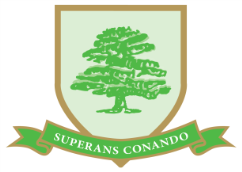 Coopersale Hall SchoolKindergartenSessions 					     We aim to provide the sessions requested but this cannot be guaranteed if places are already full, and all sessions are subject to availability at the time.Please return this form to the School Office.Pupil’s Full NameYear GroupEffective FromLOWER KINDERGARTEN Please tick the preferred sessions requested (this must be a minimum of 3 sessions per week)LOWER KINDERGARTEN Please tick the preferred sessions requested (this must be a minimum of 3 sessions per week)LOWER KINDERGARTEN Please tick the preferred sessions requested (this must be a minimum of 3 sessions per week)LOWER KINDERGARTEN Please tick the preferred sessions requested (this must be a minimum of 3 sessions per week)MorningsMorningsAfternoonsAfternoonsMondayMondayTuesdayTuesdayWednesdayWednesdayThursdayThursdayFridayFridayUPPER KINDERGARTEN Please tick the preferred sessions requested (this must be a minimum of 5 sessions per week)UPPER KINDERGARTEN Please tick the preferred sessions requested (this must be a minimum of 5 sessions per week)UPPER KINDERGARTEN Please tick the preferred sessions requested (this must be a minimum of 5 sessions per week)UPPER KINDERGARTEN Please tick the preferred sessions requested (this must be a minimum of 5 sessions per week)MorningsMorningsAfternoonsAfternoonsMondayMondayTuesdayTuesdayWednesdayWednesdayThursdayThursdayFridayFridayLOWER KINDERGARTEN AND UPPER KINDERGARTEN LUNCHES (children to be collected at 1.00pm)Please tick and provide any additional information if lunches are requiredLOWER KINDERGARTEN AND UPPER KINDERGARTEN LUNCHES (children to be collected at 1.00pm)Please tick and provide any additional information if lunches are requiredMondayTuesdayWednesdayThursdayFridaySignedDate